КЫРГЫ3 РЕСПУБЛИКАСЫ   ЧYЙ ОБЛУСУЫСЫК-АТА РАЙОНУИНТЕРНАЦИОНАЛАЙЫЛ АЙМАГЫНЫНИНТЕРНАЦИОНАЛ АЙЫЛДЫК КЕНЕШИКЫРГЫ3СКАЯ РЕСПУБЛИКА ЧУЙСКАЯ ОБЛАСТЬЫСЫК-АТИНСКИЙ РАЙОНИНТЕРНАЦИОНАЛЬНЫЙАЙЫЛЬНЫЙ  АЙМАКИНТЕРНАЦИОНАЛЬНЫЙАЙЫЛНЫЙ КЕНЕШ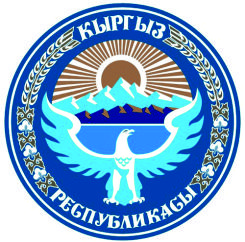 _____________________________________________________________________________________         ТОКТОМ № 112/ 28-1318.03.2023ж. 								    Интернационал айылы.Ижаранын акысын бекитүү жөнүндө	Айыл аймагынын экономикалык өнүгүүсүн камсыз кылуу максатында, ошондой эле "Жергиликтүү мамлекеттик администрация жана жергиликтүү өз алдынча башкаруу органдары жөнүндө" Кыргыз Республикасынын 2021-жылдын 21-апрелиндеги № 123 Мыйзамынын 27,34-беренелерине ылайыкИнтернационал айылдык кеңешиТОКТОМ КЫЛАТ:Жергиликтүү бюджеттин киреше бөлүгүн көбөйтүү максатында кум-шагыл аралашмасын иштетүүгө берилген айыл чарба багытындагы эмес жерлерди пайдалангандыгы үчүн 1 гектарга 35 000 (отуз беш миң) сом өлчөмүндө ижара акысы белкитилсин.Интернационал айыл өкмөтүнүн башчысы жер тилкелерин 2 жылдык мөөнөткө ижарага берүү келишимин түзсүн.Бул токтомдун аткарылышын көзөмөлдөө жаагы туруктуу комиссиялардын төрагаларына жүктөлсүнАйылдык кеңешинин төрагасы                           С.М. Чекиров _____________________________________________________________________________________                      ПОСТАНОВЛЕНИЕ № 112/ 28-1318.03.2023г. 								    село Интернациональное.Об установлении арендной платы       В целях обеспечения экономического развития айылного аймака, а также согласно ст. 27 и ст. 34 Закона Кыргызской Республики  №123 от 21 апреля 2021 года «О местной государственной администрации и органах местного самоуправления»Интернациональный айылный кенешПОСТАНОВИЛ:В целях увеличения доходной части местного бюджета, установить арендную плату за использование земель несельхоз назначения предоставленных под разработку песчано-гравийной смеси в сумме 35 000 (тридцать пять тысяч) сом за 1 гектар. Главе Интернационального айыл окмоту заключить договор аренды на земельный участок сроком на 2 года. Контроль за исполнением настоящего постановления возложить на председателей постоянных комиссии.   Председатель айылного кенеша                                           Чекиров С.М.КЫРГЫ3 РЕСПУБЛИКАСЫ   ЧYЙ ОБЛУСУЫСЫК-АТА РАЙОНУИНТЕРНАЦИОНАЛАЙЫЛ АЙМАГЫНЫНИНТЕРНАЦИОНАЛ АЙЫЛДЫК КЕНЕШИКЫРГЫ3СКАЯ РЕСПУБЛИКА ЧУЙСКАЯ ОБЛАСТЬЫСЫК-АТИНСКИЙ РАЙОНИНТЕРНАЦИОНАЛЬНЫЙАЙЫЛЬНЫЙ  АЙМАКИНТЕРНАЦИОНАЛЬНЫЙАЙЫЛНЫЙ КЕНЕШ